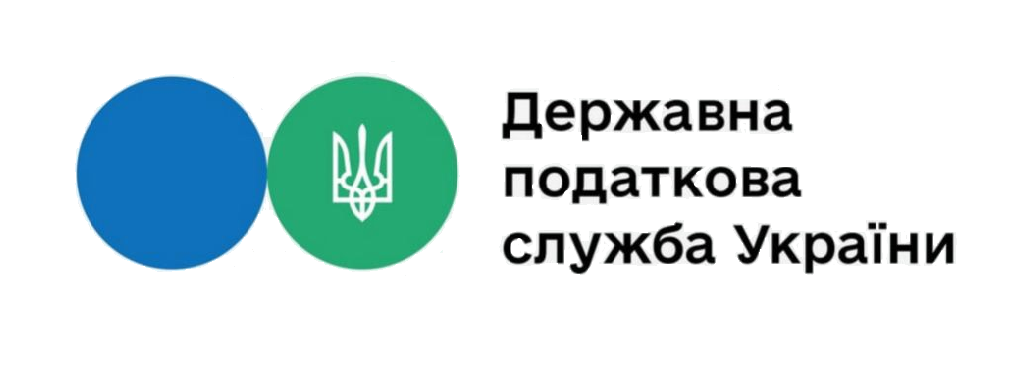 В розрізі категорій запитувачів надійшло від:юридичних осіб – 271 запитів;фізичних осіб -  454;об'єднань громадян без статусу юридичної особи - 2;представників засобів масової інформації - 34З 761 запитів на отримання публічної інформації:  По 130 документах, в яких посилалися на Закон України «Про доступ до публічної інформації», але по суті були зверненнями, надано проміжні відповіді інформаційного змісту щодо невідповідності вимогам до запиту на отримання публічної інформації та розгляду у порядку та строки, визначені спеціальними законами України.  